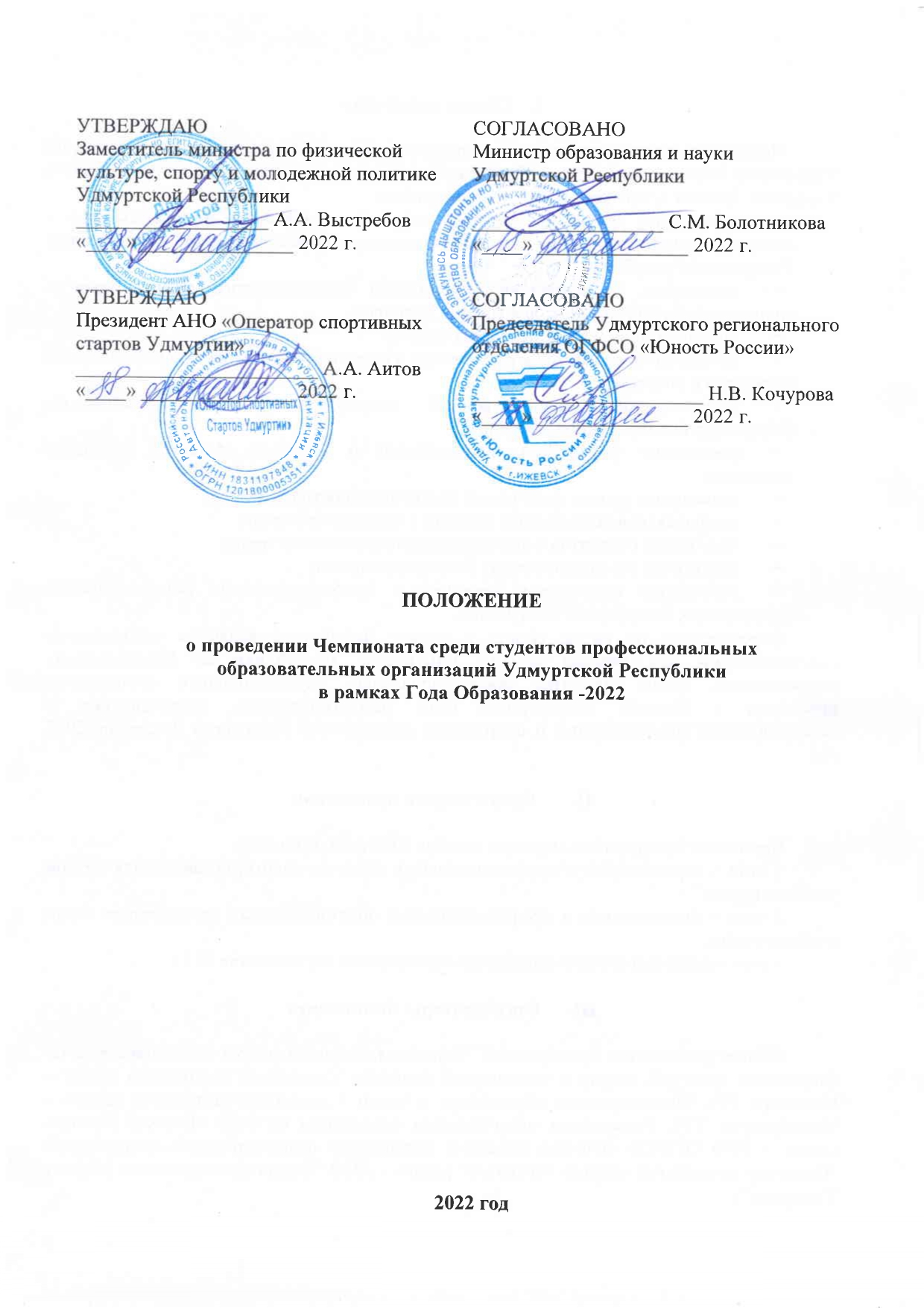 2022 годОбщие положения	Чемпионат среди студентов профессиональных образовательных организаций  Удмуртской Республики (далее – Чемпионат) проводится в рамках Года Образования в Удмуртии. Целями и задачами Чемпионата являются:повышение уровня и качества спортивно – массовой и физкультурно – оздоровительной работы в профессиональных образовательных организациях Удмуртской Республики;подготовка и выполнение нормативов Всероссийского физкультурно – спортивного комплекса «Готов к труду и обороне»;популяризация доступных видов спорта;привлечение студентов к регулярным и самостоятельным занятиям физической культурой и спортом;осуществление государственной поддержки развития молодежного физкультурно-спортивного движения;повышение физической, нравственной и духовной культуры учащейся молодежи;мониторинг уровня физической подготовленности студентов;профилактика асоциальных явлений в молодежной среде;подготовка студентов к высококвалифицированному труду;подготовка служению в рядах Российской армии;укрепление спортивных традиций в профессиональных образовательных организациях Удмуртской Республики. Соревнования по видам спорта в рамках Чемпионата являются отборочными соревнованиями для участия команд Удмуртской Республики во Всероссийских соревнованиях среди студентов профессиональных образовательных организаций, внесенных в Единый календарный план межрегиональных, всероссийских и международных физкультурных и спортивных мероприятий Минспорта России на 2022 год.Сроки и место проведения Чемпионат проводится с марта по декабрь 2022 года, в 3 этапа:1 этап – соревнования в профессиональных образовательных организациях внутри учебных групп;2 этап – соревнования в профессиональных образовательных организациях среди учебных групп;3 этап – республиканские финальные соревнования (приложение № 1). Организаторы Чемпионата	Общее руководство организацией Чемпионата осуществляется Министерством по физической культуре, спорту и молодежной политике Удмуртской Республики (далее – Минспорт УР), Министерством образования и науки Удмуртской Республики (далее – Минобрнауки УР), Удмуртским региональным отделением ОГФСО «Юность России» (далее – УРО ОГФСО «Юность России»), автономной некоммерческой организацией  “Оператор спортивных стартов Удмуртии” (далее - АНО “Оператор спортивных стартов Удмуртии”).Непосредственное проведение Чемпионата осуществляется АНО “Оператор спортивных стартов Удмуртии”, УРО ОГФСО «Юность России», а также региональными  спортивными федерациями Удмуртской Республики по видам спорта, входящим в состав спортивной программы Чемпионата и главной судейской коллегией. Координатор Чемпионата - Кочурова Наталья Валерьевна +7 965 848 9792.Требования к участникам и условия их допуска	К участию в Чемпионате допускаются юноши и девушки (2000 года рождения и моложе, обучающиеся на очном отделении в профессиональных образовательных организациях Удмуртской Республики, включенные в поименную книгу, допущенные врачом по состоянию здоровья и прошедшие предварительную физическую подготовку).	Профессиональная образовательная организация, включившая в состав команды участника, не обучающегося в данной организации или обучающегося не по очной форме обучения не по основному профилю (заочном, очно – заочном, дистанционном, курсовом обучении), к соревнованиям не допускаются.	Участникам соревнований необходимо иметь единую спортивную форму, согласно правилам соревнований по видам спорта. Команды образовательных организаций, не отвечающие требованиям к спортивной форме к соревнованиям, не допускаются.Один участник от профессиональной образовательной организации может принимать участие не более чем в 3-х видах спортивной программы Чемпионата.	Профессиональные образовательные организации делятся на два дивизиона по количеству обучающихся по очной форме обучения: 1-ый дивизион от 601 человека дневного обучения, 2-ой дивизион до 600 человек дневного обучения (приложение № 2).	Команды профессиональных образовательных организаций перезачеты не получают.	Для участия в соревнованиях Чемпионата допускается по одной команде от профессиональной образовательной организации по видам спорта.	По итогам общекомандного зачета Чемпионата: четыре последние команды 1-го дивизиона занявшие последние места переходят во 2-ой дивизион, команды, занявшие с 1 по 4 место во 2-ом дивизионе переходят в 1-ый дивизион. 	Протесты подаются в главную судейскую коллегию по видам спорта в течение 30 минут после окончания соревнований. Примечание: опоздавшие команды допускаются на соревнования, согласно регламенту жеребьевки.	Каждая команда должна предоставить в мандатную комиссию по допуску участников следующие документы:именную заявку по форме в печатном виде по форме согласно Приложению 3; паспорт или копию паспорта (в случае невозможности предоставить);студенческий билет или зачетную книжку (оригинал);согласие на обработку персональных данных на каждого участника команды в соответствии с приложение № 5-6.	В случае нарушения требований п.IV данного Положения, команда профессиональной  образовательной  организации снимается с соревнований по виду спорта, в котором выявлено данное нарушение. Программа Чемпионата Общая программа Чемпионата представлена в приложении 1 к Положению. «Лыжные гонки в рамках Марафона им. Г.А.Кулаковой»Место проведения – СОЛК им. Г.А. Кулаковой.Соревнования лично-командные. Дистанция 5,0 км - юноши, 3,0 км -  девушки. Стиль свободный. Старт раздельный у юношей и девушек с промежутком 15 сек между участниками.Состав команды: 4 юношей, 4 девушек + 1 представитель. Зачет по 4-м участникам (лучший результат 2 ю, 2 д). В состав Ижевских СПО, обязательное включение в состав команды 3 болельщиков от учебного заведения, в возрасте 18+ (внести в список команды).В соревнованиях определяется личное и командное первенство по дивизионам среди юношей и девушек. Командное первенство определяется по занятым местам в личных гонках зачетных участников среди юношей и девушек. Итоги определяются по результату в двух дивизионах среди юношей и девушек. Техническая заявка обязательна.	Условием к допуску в соревнованиях является обязательная регистрация участников на сайте Всероссийского физкультурно-спортивного комплекса "Готов к труду и обороне " (ГТО) www.gto.ru и иметь уникальный индентификационный номер (УИН) в АИС ГТО.	17 марта. 15:00 – 19:00 - Мандатная комиссия для команд профессиональных образовательных организаций  Удмуртской Республики из г. Ижевска. Адрес проведения мандатной комиссии: ул. Кооперативная,9 (1 этаж, холл)19 марта 14:00 – приезд команд на СОЛК им. Г.А. Кулаковой. Можгинская зона, Глазовская зона, Сарапулькая Зона, Воткинская зона 14:30 – 15:10 – обед.15:00 – приезд команд из города Ижевска. 14:30-16:00 – мандатная комиссия для команд Можгинской зоны, Глазовской зоны, Сарапульской зоны, Воткинской зоны.17:00 – старт на 3 и 5 км.18:00 – 19:00 - ужин18:30 – подведение итогов. Награждение.19:00 – 19:30 – выезд команд с СОЛК им. Г.А. Кулаковой г. Ижевск, Сарапульская зона, Воткинская зона. 20 марта8:00 – завтрак 9:00 – выезд команд с СОЛК им. Г.А. Кулаковой Глазовская зона и Можгинская зона. «Киберспорт»:Проводится ONLINE в сети Интернет со 9 по 16 апреля 2022. Финал проходит офлайн на стадионе ДИНАМО 29 апреля 2022 года.Квалификации проходят через отборочные туры. Тур №1 состоится 9 апреля, Тур №2 состоится 16 апреля. В каждом туре разыгрывается по 4 квоты на финал в каждой дисциплине (всего 8 квот). Финал состоится  29 апреля на стадионе ДИНАМО.Общее руководство проведением Чемпионата осуществляет РОО «Федерация компьютерного спорта Удмуртии».Организационную поддержку и содействие в проведении всех этапов проекта осуществляет Оргкомитет Чемпионата: Министр по Физической культуре, спорту и молодежной политике Удмуртской республики; Президент РОО «Федерация компьютерного спорта Удмуртии» М.А. Маргасов.Непосредственное проведение Чемпионата осуществляет РОО «Федерация компьютерного спорта Удмуртии».Участники, регистрация, жеребьёвкаВозраст участников соревнований по FIFA – с 14 лет, по CS:GO – c 18 лет. Состав команды 6 человек (1 игрок FIFA и 5 игроков CS:GO). В составе команды могу быть только представители одного и того же СПО. Регистрация участников на отборочные туры проводится через анкеты, размещенные в группе https://vk.com/igraidavai с 19 марта 2022г. На каждый отборочный тур отдельная анкета.При регистрации необходимо указать возраст и контактную информацию. При намеренной подаче ложных сведений о себе или команде заявка на регистрацию не принимается, участники получают дисциплинарное взыскание согласно Кодексу ФКС УР.  Жеребьёвка (расстановка участников по ячейкам в турнирной сетке)  соревнований проводится накануне соревнований в рамках технического открытия под видеозапись online - итоги жеребьевки и видеозапись выкладываются в тот же день в группе https://vk.com/igraidavai.Киберспортивная часть программы транслируется в сети Интернет, как минимум в группе https://vk.com/igraidavai, а также на ресурсах СМИ и партнеров.Виды программ соревнований (игры) Чемпионата:Основные дисциплины:CS:GO 5x5, командное первенство (5 человек в команде);FIFA22 1x1, личное первенство (1 человек)Организаторы могут добавить дополнительные дисциплины, о чем должны сообщить в группе https://vk.com/igraidavai до 25 марта 2021г.Победитель Чемпионата определяется в соответствии с общим Положением, техническими правилами и Кодексом ФКС Удмуртии. Победитель в общем зачете определятся путем подсчета очков во всех дисциплинах, победители в отдельных дисциплинах — по результатам соревнований.	«Силовой экстрим»:Место проведения – по согласованию.Смешанный состав команды: -профессиональные образовательные организации, расположенные в городе Ижевск 4 участника (2 юноши и 2 девушки).Группа поддержки – 10 студентов, + 1 представитель.профессиональные образовательные организации, расположенные в городах и сельских районах Удмуртии 4 участника (2 юноши и 2 девушки) группа поддержки – 3 студента + 1 сопровождающий.Зачет раздельный по дивизионам.Формат эстафеты прописывается в дополнительном положении.«Гиревой спорт»:Место проведения – по согласованию.Состав команды до 5 человек.Участники – гири 24 кг (юноши)Регламент времени 10 минут. Двоеборье: юношей: до 63 кг., до 68 кг., до 78 кг., до 85 кг.и свыше 85 кг.Регламент времени 10 мин.Зачет по сумме мест  4-х лучших участников, не более одного участника в каждой категории. В командном зачете награждение команд происходит в каждом дивизионе. В личном зачете места определяются по абсолютному результату без деления на дивизионы.  «Фитнес-аэробика»:         Место проведения – по согласованию.Соревнования командные.           Состав команды: 5 человек –любой пол.Обязательная спортивная программа состоит из 3-х туров:1 тур(отборочный) 2 тур полуфинальный3 тур финальный .Согласно правилам видам спорта “Фитнес-аэробика” дисциплина “Аэробика 5 человек”. Правилами на сайте федерации фитнес-аэробики России.Зачет раздельный по дивизионам.Легкая атлетика:Легкая атлетика:Место проведения – по согласованиюСостав команды:- профессиональные образовательные организации, расположенные в городе Ижевск 4 девушки, 4 юноши, 1 представитель.   - профессиональные образовательные организации, расположенные в городах и сельских районах Удмуртии 4 девушки, 4 юноши, 1 представитель.Юноши: бег 100 м., 400 м., 3000 м., эстафета 800х400х200х100.Девушки: бег 100 м., 400 м., 2000 м., эстафета 400х300х200х100.На вид допускаются не более 2-х человек от команды. Участник имеет право выступать в двух видах программы и эстафете. Соревнования лично-командные. Командное место определяется по количеству набранных очков-мест участниками соревнований.Личные места в видах программы определяются по дивизионам.Бег 100 м. – с низкого старта. Техническая заявка обязательна.Команды, не участвующие в одном виде, рассматриваются после полных команд.«Волейбол»:Место проведения – спортивный комплекс «Арена».Состав команды: - профессиональные образовательные организации, расположенные в городе Ижевск 8 человек, 1 тренер-представитель, группа поддержки – 10 студентов.- профессиональные образовательные организации, расположенные в городах и сельских районах Удмуртии 8 человек, 1 тренер-представитель, группа поддержки – 3 студента.Соревнования командные проводятся среди юношей и девушек, по действующим правилам волейбола. Система игр определится на заседании судейской коллегии, согласно заявившихся команд за 3 дня до начала соревнований. Командный зачет среди юношей и девушек раздельный. Регламент игр на день не более 2- х игр в день на одну команду. При необходимости 3-й игры, она состоится по обоюдному согласию обеих команд. За включение в команду другого игрока из другого учебного заведения команде ставится поражение.Техническая заявка обязательна.Спартакиада «Гвардия»:Место проведения – СОЛК им. Г.А. Кулаковой.Соревнования командные.Состав команды:- профессиональные образовательные организации, расположенные в городе Ижевске 10 человек (2 девушки)+ 1 сопровождающий.- профессиональные образовательные организации, расположенные в городах и сельских районах Удмуртии 10 человек (2 девушки), 1 сопровождающий.Требование  к частникам (спартакиада «Гвардия») приложение № 9Одновременно стартуют по 2 команды. На этап заходят пары из двух команд и проходят этапы синхронно.  Как только первая пара из команды проходит второе испытание, стартует вторая пара от команды. Полное описание прохождения дистанций в приложении №7.Финальный этап:Этап 1. Перекладина + римский стул. Первый человек - 12 подтягиваний (юноши подтягиваются, девушки висят на перекладине), второй человек выполняет скручивание на римском стуле (юношам - 20 скручиваний, девушкам - 15 скручиваний). После этого участники меняются местами.  Скручивания можно выполнить за несколько подходов. Девушка висит на перекладине столько времени, сколько второй участник из команды выполняет упражнение на римском стуле. Если девушка не выдерживает и срывается, второй участник прекращает проходить этап и ждёт пока она снова начнёт висеть на перекладине. В случае, если участник не может пройти этап, он бежит штрафной круг по внутреннему кругу стадиона. Этап 2. Препятствие Сеть. Высота препятствия 3м. Задача участника перелезть препятствие, пользуясь сетью любым возможным способом. С обратной стороны препятствия, находясь на высоте 1 м, участник может спрыгнуть на землю. В случае, если участник не может пройти этап, он бежит штрафной круг по внутреннему кругу стадиона. Этап 3. Велосипед. Задача набрать 550 метров каждому участнику (установлены 4 велосипеда, по 2 на каждую команду).В случае, если участник не может пройти этап, он бежит штрафной круг по внутреннему кругу стадиона. Этап 4. Шины. Шины установлены в 2 ряда для двух команд. Необходимо пройти каждую шину в отверстие. Пара участников проходит этап друг за другом. Этап 5. Гребля. Задача набрать 550 метров каждому участнику (установлены 4 тренажёра, по 2 на каждую команду).В случае, если участник не может пройти этап, он бежит штрафной круг по внутреннему кругу стадиона. Этап 6. Армия. Участники должны проползти ползком под препятствием, над которым натянута сетка. Задача участников ползти максимально низко. Протяжённость этапа 20 метров.Этап 7. Треугольник. Наклонная стена с выступом для рук и ног. Её необходимо пройти не вверх, а вперед. Протяжённость 7 м, высота препятствия 3 м, расстояние выступов от земли 0,5 м. Даётся 2 попытки на прохождение этапа. Если по истечении двух попыток участник не прошёл, он бежит штрафной круг по внутреннему кругу стадиона.Этап 8. БассейнПротяжённость бассейна 5 метров, в ширину 4 метров. Бассейн состоит из 2-х частей под каждую из команд.  Над бассейном натянута сеть. Задача участника: преодолеть с помощью сети, натянутой горизонтально над бассейном всё расстояние (5 метров), не дотронувшись до воды. Если у участника сорвались ноги с сети или другая часть тела, либо участник задел воду, либо сорвался полностью — этап считается не пройденным. В этом случае участник падает в воду, доплывает до конца бассейна, выходит и бежит штрафной круг. Даётся 1 попытка на прохождение этапа. Если по истечении одной попытки участник не прошёл, он бежит штрафной круг по внутреннему кругу стадиона. Этап 9. Лыжи Задача набрать 500 метров каждому участнику. Этап 10. Рукоход. Участнику необходимо пройти по рукоходу от первой до последней перекладины. (коснуться последней перекладины рукой). Протяжённость 10 метров. Даётся 2 попытки на прохождение этапа. Если по истечении двух попыток участник не прошёл, он бежит штрафной круг по внутреннему кругу стадиона. Этап 11. Змейка+сэндбэгиПеред змейкой лежат утяжелители. Каждый участник берёт утяжелитель (15-20 кг) и бежит с ним по змейке. Этап могут проходить сразу несколько участников команды. Змейку задевать нельзя.Этап 12. Эверест. Под углом 45 градусов необходимо подняться на верх препятствия. Забраться на «Эверест» надо будет по канату (канат находится не у самого основания препятствия). Этап «Эверест» финальный, поэтому вся команда должна оказаться на вершине. Итоговое время фиксируется по поднятому флагу. Флаг можно поднять только после того, как вся команда окажется на вершине. Супер финал.После основных забегов 2 команды с лучшим временем из СПО и 2 команды из муниципальных образований готовятся к супер финалу. В супер финале участвуют по 2 человека от команды (кто именно примет участие в забеге решает командир).Плавание +эстафета Место проведения – плавательный бассейн «Сила воды”Состав в команды: - профессиональные образовательные организации, расположенные в городе Ижевске 4 девушки, 4 юноши, группа поддержки – 10 студентов + 1 сопровождающий.- профессиональные образовательные организации, расположенные в городах и сельских районах Удмуртии 4 девушки, 4 юноши,  группа поддержки – 3 студента + 1 сопровождающий.Соревнования лично-командные. Среди команд юношей и девушек зачет раздельный. Командный зачет определяется по сумме мест 3-х участников. Дистанция 50 метров для девушек и юношей. Старт может производиться как с воды, так и с тумбочки. Смешанная эстафета 4х50 м либо среди юношей 4х50 м. либо среди девушек 4х50 м               Техническая заявка обязательна.Условия подведения итоговВ соревнованиях Чемпионата определяется личное, командное (по видам спорта) и общекомандное первенства. Итоговый зачет Чемпионата определяется общекомандным первенством по наименьшей сумме мест в 15 видах спортивной программы из 18, включая результаты юношей и девушек команд по двум  дивизионам, с учетом результатов по баскетболу 3*3 и Играм ГТО, проводимым по отдельным положениям.НаграждениеКоманды, занявшие 1, 2, 3 место в соревнованиях Чемпионата награждаются кубками Чемпионата по видам спорта. Участники команд – медалями Чемпионата по видам спорта.Всем участникам Чемпионата вручается сувенирная продукция. В каждом виде спортивной программы определяются лучшие игроки, которые награждаются специальными призами организаторов соревнований. Профессиональные образовательные организации, занявшие 1 место в общекомандном первенстве Чемпионата, награждаются сертификатами на установку (строительство) спортивной площадки на территории образовательной организации. В ходе проведения Чемпионата определяется лучший участник (рандомным способом), который получает сертификат на продолжение обучения. Участники группы поддержки и представители команд не получают сувенирную продукцию.VIII. Условия финансированияФинансирование Чемпионата осуществляется за счет средств бюджета УР и внебюджетных источников в соответствии с законодательством РФ. За счет средств бюджета УР обеспечиваются расходы на оплату услуг по предоставлению объектов спорта, услуги по подготовке трассы, расходы по информационно-техническому обеспечению мероприятия, организацию и проведение церемоний открытия/закрытия мероприятия, оформление анимационных зон для участников, расходы на оплату услуг судейского  корпуса, видеосъемку, питание волонтеров, услуг по изготовлению сувенирной продукции для участников, услуги по изготовлению наградной атрибутики (памятные медали участникам и победителям Соревнований), памятных призов, услуги по транспортным расходам (доставка участников), оплата проживания иногородних участников, питание участников.Финансирование осуществляется АНО «Оператор спортивных стартов Удмуртии» в рамках предоставления субсидии из бюджета УР, в соответствии с утвержденной сметой расходов.Обеспечение безопасности участников и зрителейОбеспечение безопасности участников Чемпионата осуществляется в соответствии со следующими нормативно-правовыми актами: - постановлением Правительства РФ от 18.04.2014 № 353 «Об утверждении Правил обеспечения безопасности при проведении официальных спортивных соревнований» (Организатор - АНО «Оператор спортивных стартов Удмуртии»)обеспечивают подготовку и исполнение Плана мероприятий по обеспечению общественного порядка и общественной безопасности участников);- регламентом по организации и проведению официальных физкультурных и спортивных мероприятий на территории Российской Федерации в условиях сохранения рисков распространения COVID-19, утвержденным Минспортом России и Роспотребнадзором от 31.07.2020 (с учетом дополнений и изменений от 19.08.2020 и от  13.11.2020г.). Оказание скорой медицинской помощи осуществляется в соответствии с приказом Министерства здравоохранения Российской Федерации от 23.10.2020 г. № 1144н «Об утверждении порядка организации оказания медицинской помощи лицам, занимающимся физической культурой и спортом (в том числе при подготовке и проведении физкультурных мероприятий и спортивных мероприятий), включая порядок медицинского осмотра лиц, желающих пройти спортивную подготовку, заниматься физической культурой и спортом в организациях и (или) выполнить нормативы испытаний (тестов) Всероссийского физкультурно-спортивного комплекса "Готов к труду и обороне" (ГТО) и форм медицинских заключений о допуске к участию физкультурных и спортивных мероприятиях».Соревнование проводится с соблюдением положения статьи 26.2. ФЗ от 04.12.2007 №329-ФЗ (ред. от 26.07.2017) «О физической культуре и спорте в Российской Федерации» о предотвращении противоправного влияния на результаты официальных спортивных соревнований и борьбе с ним.Выполнение требований безопасности обеспечивают руководители учреждений (спортивных сооружений), привлекаемых для проведения мероприятия, контроль за выполнением требований и наличием акта технического обследования спортивного сооружения осуществляет главный судья соревнований.В местах проведения соревнований должен находиться квалифицированный медицинский персонал, контроль за обеспечением медицинского сопровождения осуществляет проводящая организация и главный судья соревнований. Ответственность за жизнь и здоровье участников Соревнований в пути следования, выполнением участниками Соревнований правил техники безопасности, соблюдения дисциплины и порядка во время проведения Соревнований несут участники самостоятельно, руководители команд и командирующие организации.В отсутствие медицинского работника проводить соревнования запрещено.Подача заявок на участиеПредварительная заявка на участие в Чемпионате подается до 04 марта 2022 года согласно прилагаемой форме (Приложение № 4), а также подтверждение в участии каждого вида за 10 дней до начала соревнований в печатном виде в УРО ОГФСО «Юность России» эл. адрес: yunost-ru@mail.ru заверенные руководителем профессиональной образовательной организации и руководителем физического воспитания.Профессиональные образовательные организации Удмуртской Республики, не подавшие предварительную заявку в установленные сроки, к участию в Чемпионате не допускаются. 	В день проведения соревнований в комиссию по допуску участников (в мандатную комиссию) необходимо представить: именную заявку по прилагаемой форме (Приложение №3) заверенную руководителем профессиональной образовательной организации, руководителем физического воспитания, визой врача (подпись врача напротив каждой фамилии с печатью лечебного учреждения, где обучающийся находится на учете) с датой осмотра участников. Срок медицинского заключения о допуске спортсмена на участие в соревнованиях действует в течение 10 дней после подписания заявки;паспорт или копию паспорта (в случае невозможности предоставить);студенческий билет или зачетную книжку; оригинал договора о страховании от несчастных случаев;согласие на обработку персональных данных на каждого участника команды в соответствии с приложение № 5-6;справку о проведении инструктажа (спартакиада «Гвардия» ) приложение №8;Документы, оформленные не по образцу, не рассматриваются. В случае отсутствия документов участник к соревнованиям не допускается.Организаторы имеют право вносить в данное положение изменения, касающиеся видов спортивной программы, места и сроков проведения соревнований, а также численного состава команд по видам спорта ИМЕННАЯ ЗАЯВКАот команды ________________________________________________дивизион ____________________на участие в соревнованиях _________________________________________________________________________Допущено к соревнованиям __________________________ человекВиза врача _____________________________/_________________________/                          (подпись)                                                           (ф.и.о.)Дата __________________________________201__ год.М.П. поликлиники	Руководитель ПОО ______________________/_____________________________/                                           (подпись)                                                   (ф.и.о.)Руководитель физического воспитания ПОО _______________________________/_____________________/                                                                                           (подпись)                                                      (ф.и.о.)Представитель команды ___________________________/____________________/                                                                                         (подпись)                                             (ф.и.о.)М.П. учебного заведения Примечание: обязательным условием является подпись врача против каждой фамилии и круглой печатью лечебного учреждения, где студент находится на учёте. Указать общее количество обучающихся, допущенных с расшифровкой фамилии врача, датой и печатью.	ПРЕДВАРИТЕЛЬНАЯ ЗАЯВКА участие в Чемпионате среди обучающихся профессиональных образовательных организаций Удмуртской Республики   в рамках регионального этапа Всероссийских соревнований профессиональных образовательных организацийот команды ________________________________________________________дивизион _____________                                           Участие в соревнованиях подтверждаем:Руководитель ПОО ______________________/_____________________________/                                                         (подпись)                                                   (ф.и.о.)Руководитель физического воспитания ПОО _______________________________/_____________________/                                                                                                   (подпись)                                                      (ф.и.о.)М.П.Дата составления заявки ___________________       Примечание: в тех видах, в которых принимают участие поставить плюс, в которых не принимают участие поставить прочерк.Приложение № 5 к Положению  (для участников с 18  лет)СогласиеЯ,			,зарегистрированный (-ая) по адресу:			, документ, удостоверяющий личность: 			(сведения о дате выдачи указанного документа и выдавшем его органе).в соответствии с требованиями ст. 9 Федерального закона Российской Федерации 
от 27 июля 2006 г. №152-ФЗ «О персональных данных», подтверждаю свое согласие 
на обработку АНО “Оператор спортивных стартов Удмуртии” и комиссии по допуску участников моих персональных данных в связи с участием в Чемпионате среди обучающихся профессиональных образовательных организаций, при условии, что их обработка осуществляется уполномоченным лицом, принявшим обязательства о сохранении конфиденциальности указных сведений.Предоставляю АНО “Оператор спортивных стартов Удмуртии” и комиссии по допуску участников право осуществлять все действия (операции) с моими персональными данными, включая сбор, систематизацию, накопление, хранение, обновление, изменение, использование, обезличивание, блокирование, уничтожение.АНО “Оператор спортивных стартов Удмуртии” и комиссия по допуску участников вправе обрабатывать мои персональные данные посредством внесения их в электронную базу данных, списки и другие отчётные формы.Передача моих персональных данных третьим лицам или иное их разглашение может осуществляться.Я оставляю за собой право отозвать свое согласие посредством составления соответствующего письменного документа, который может быть направлен 
мной в адрес АНО “Оператор спортивных стартов Удмуртии” и комиссии по допуску участников по почте заказным письмом с уведомлением о вручении.В случае получения моего письменного заявления об отзыве настоящего согласия на обработку персональных данных, АНО “Оператор спортивных стартов Удмуртии” и комиссия по допуску участников обязаны прекратить их обработку и исключить персональные данные из базы данных, в том числе электронной, за исключением сведений о фамилии, имени, отчестве, дате рождения.Настоящее согласие дано мной «____» 		 2022 года.Подпись: 	/	/(Ф.И.О.)Приложение № 6 к Положению(для участников не достигших 18 лет)СогласиеЯ,			,зарегистрированный (-ая) по адресу: 				, документ, удостоверяющий личность: 				(сведения о дате выдачи указанного документа и выдавшем его органе).в соответствии с требованиями ст. 9 Федерального закона Российской Федерации 
от 27 июля 2006 г. №152-ФЗ «О персональных данных», подтверждаю свое согласие 
на обработку рабочей группе и комиссии по допуску участников моих персональных данных и данных моего ребёнка в связи с участием 	Ф.И.О. ребёнкав соревнованиях Чемпионата
среди обучающихся профессиональных образовательных организаций, при условии, что их обработка осуществляется уполномоченным лицом, принявшим обязательства 
о сохранении конфиденциальности указных сведений.Предоставляю АНО “Оператор спортивных стартов Удмуртии” и комиссии по допуску участников право осуществлять все действия (операции) с моими персональными данными и данными моего ребенка, включая сбор, систематизацию, накопление, хранение, обновление, изменение, использование, обезличивание, блокирование, уничтожение.АНО “Оператор спортивных стартов Удмуртии” и комиссия по допуску участников вправе обрабатывать мои персональные данные и данные моего ребёнка посредством внесения их в электронную базу данных, списки и другие отчётные формы.Передача моих персональных данных и данных моего ребенка третьим лицам 
или иное их разглашение может осуществляться.Я оставляю за собой право отозвать своё согласие посредством составления соответствующего письменного документа, который может быть направлен 
мной в адрес АНО “Оператор спортивных стартов Удмуртии” и комиссии по допуску участников по почте заказным письмом с уведомлением о вручении.В случае получения моего письменного заявления об отзыве настоящего согласия на обработку персональных данных, АНО “Оператор спортивных стартов Удмуртии” и комиссия по допуску участников обязаны прекратить их обработку и исключить персональные данные из базы данных, в том числе электронной, за исключением сведений о фамилии, имени, отчестве, дате рождения.Настоящее согласие дано мной «____»	 2022 года.Подпись: 	/	/(Ф.И.О.)Приложение № 7                                                                                                                          к положению Описание отборочных этапов соревнований для учащихся образовательных организаций среднего профессионального образования соревнований спартакиады «Гвардия» на Кубок имени М.Т. КалашниковаЭтап 1. «Рембат + боеприпасы».Задача – переместить покрышку способом перекатывания и перенести 2 ящика с боеприпасами на дистанцию 50 метров. На исходной стороне этапа лежит покрышка и 2 деревянных ящика наполненные песком. 4 участника несут 2 ящика, по 2 человека на каждый ящик, остальные катят покрышку. Покрышка и ящики должны пересечь контрольную линию на целевой стороне этапа, после этого этап считается выполненным.Штрафные баллы:- падение ящика – 30 сек.- покрышка или ящики не пересекли контрольную линию на целевой стороне этапа – 5 минут.Этап 2. Поднятие купола парашюта.Один из участников команды надевает подвесную систему, к которой прикреплен купол парашюта (Д-6). Купол с подвесной системой лежат на земле в развернутом состоянии. Участник в подвесной системе начинает бежать вперед, остальные участники команды сзади держат купол, двигаясь вместе с первым участником помогают ему. Задача – поднять купол над землей так, чтобы он наполнился воздухом и раскрылся, после этого этап считается выполненным.Нарушения: купол не раскрылся – 5 минутКонтрольное время – 10 минут.Этап 3. «Тест Купера» Этап включает в себя 4 повтора следующего комплекса упражнений:- 5 отжиманий (после чего участники остаются в положении «упор лежа);- 5 подносов ног к рукам из положения «упор лежа»;- 5 складываний на пресс (руки в замке за головой);- 5 подпрыгиваний со сменой ног, касаясь коленом земли.Участники выполняют каждое упражнение под счет судьи. Судьи на этапе следят за правильностью выполнения упражнения и амплитудой. Команда переходит к выполнению следующего упражнения только после того, как все участники закончат выполнение предыдущего упражнения.Штрафные баллы: сход с выполнения упражнений теста Купера – 1 штрафная минута за каждого сошедшего.Этап 4. Туристическая полоса.     1 испытание «Кочки» Участникам необходимо перебраться на целевую сторону, не касаясь земли, за пределы «кочек».Нарушения: заступ за контрольную линию (касание земли одной ногой, или рукой в пределах этапа приравнивается к заступу), падение.Штрафы: после падения или касания земли участник возвращается и начинает этап заново, каждому участнику дается 2 попытки. За каждого участника, не преодолевшего этап за две попытки, команда получает 30 штрафных секунд к общему времени на дистанции.    2 испытание «Горизонтальный маятник»Участникам необходимо перебраться на целевую сторону этапа, стоя ногами на перилах и удерживая равновесие с помощью маятниковой верёвки.Нарушения: заступ за контрольную линию, падение, двое на этапе. Каждому участнику дается 2 попытки. За каждого участника, не преодолевшего этап за две попытки, команда получает 30 штрафных секунд к общему времени дистанции.     3 испытание «Бабочка» Участникам необходимо перебраться на целевую сторону этапа. Участник встает на нижнюю веревку и, держась за верхнюю веревку руками, приставными шагами боком передвигается по нижней веревке.Нарушения: падение в опасную зону. Каждому участнику дается 2 попытки. За каждого участника, не преодолевшего этап за две попытки, команда получает 30 штрафных секунд к общему времени дистанции.      4 испытание «Навесная переправа»Участникам необходимо перебраться на целевую сторону этапа, удерживаясь руками и ногами за перила, не касаясь земли.Нарушения: заступ за контрольную линию (касание земли в опасной зоне этапа, до начала движения по перилам), падение (срыв с перил, с переносом веса тела на землю, после начала движения), двое на этапе (начало движения по перилам, до того, как предыдущий участник освободит их). Каждому участнику дается 2 попытки. За каждого участника, не преодолевшего этап за две попытки, команда получает 30 штрафных секунд к общему времени дистанции.Этап 5. Стрельба из пневматической винтовки (МР-512)Участники производят стрельбу из пневматической винтовки МР-512 из положения стоя по мишеням, расположенных на дистанции 10 метров. Каждый участник производит по 2 выстрела. Задача команды поразить 10 мишеней.Штрафные баллы: нарушение техники безопасности при стрельбе – 1 минута,Непораженная мишень – 30 секунд.Этап 6. Зараженный участок местности.Участники в составе команды прибывают к исходной точке обозначенной внешней границей участка заражения. После доклада командира о прибытии судья проверяет наличие личного состава и подает команду «Газы». Участники надевают противогазы. По окончании надевания противогаза участник делает шаг вперед и громко делает выдох. После того, как последний участник надел противогаз, судья проверяет правильность выполнение норматива, фиксирует ошибки, выставляет штрафные баллы. После завершения проверки, для преодоления участка заражения, судья подает команду «Вперед». Группа имитации осуществляет задымление участка. Командир команды дублирует команду судьи. Команда в средствах защиты преодолевает участок заражения, 50 метров, и сосредотачивается за тыльной границей участка заражения. Судья подает команду «Противогазы снять». Участники снимают противогазы, укладывают в сумки, убывают на следующий этап.Контрольное время этапа – 10 минут.Штрафные баллы: - открытые глаза и отсутствие задержки дыхания во время надевания противогаза – 30 сек.- не расправлены складки маски противогаза – 30 сек.Этап 7. Метание ножей и саперных лопаток.Три участника команды соревнуются на дистанции от 3 до 5 метров в метании ножа произвольным хватом любым броском, в мишень 80/75 см. В зачёт идут ножи, оставшиеся в мишени. Каждый участник делает по 2 броска до попадания. В случае, если попадает в мишень с первого раза, участник уходит без штрафного времени. Если 2 промаха, то штрафное время 10 сек. Контрольное время на одного участника 1 минута. Другие три участника команды соревнуются на дистанции от 3 до 5 метров в метании малой пехотной лопатки (МПЛ) в соответствии с описанной ниже техникой, в мишень 80/75 см. В зачёт идут МПЛ, оставшиеся в мишени. Каждый участник делает по 2 броска. Контрольное время 1 минуты на одного участника.Для метания МПЛ необходимо из левосторонней боевой стойки удерживать лопату за дальнюю треть черенка (рукоятки) лезвием вперед вверх (черенок вдоль оси предплечья), сделать замах вверх назад за голову, разворачивая при этом туловище влево, направить лопату в цель, выпуская рукоятку из ладони в тот момент, когда рука выпрямилась и лопата направлена в цель.Порядок выполнения упражнения:1.Судья обозначает дистанцию и вызывает участников, в сектор для метания.2.Участники выходят на дистанцию и располагаются на установленной дистанции лицом к стендам. 3.Судья в секторе метания должен убедиться, что в секторе метания нет людей, животных, приспособлений или предметов, препятствующих или мешающих выполнению упражнения.4.Судьей в секторе метания подается команда «УЧАСТНИКИ ГОТОВЫ?», после чего каждый участник должен подтвердить свою готовность к выполнению упражнения, поднятой над головой рукой, свободной от ножа (лопаты).5.Судья в секторе метания дает команду «К МЕТАНИЮ ПРИСТУПИТЬ!», после данной команды спортсмены выходят на рубеж метания и выполняют броски.6.Каждый спортсмен после выполнения броска делает два шага назад, тем самым подтверждая факт выполнения своих бросков.7.После того как все участники совершили броски, судья в секторе метания, убедившись, что все участники произвели метание с установленной дистанции и не совершили заступ за линию, фиксирует поражение или не поражение мишеней.8.После определения результатов участников, команда выдвигается на следующий этап.Этап 8. Переползание.Участникам необходимо перебраться на целевую сторону этапа под маскировочной сетью, не задевая её.Этап 9. Азимут.В точке начала этапа команда берет конверт со значением азимутов (в градусах) делится на 2 подгруппы (по 5 участников). Каждая подгруппа получает карточку и расстояние, и осуществляет движение в заданную точку. В данной точке участники находят пакет с заданием и возвращаются на начало этапа. Затем команда, объединившись, выполняет задание, указанное в «пакетах».Штрафы:Не найден пакет с заданием – 5 минут. Контрольное время на этапе 10 минут.Этап 10. Разборка/сборка ММГ АК-74м, снаряжение/разряжение магазина.Команда прибывает на этап и делится на две подгруппы по 5 человек. Одна подгруппа выполняет неполную разборку/сборку ММГ АК-74м по очереди, без учета времени. Вторая подгруппа осуществляет снаряжение/разряжение магазина 15 патронами по очереди, без учета времени.Контрольное время – 10 минут.Штрафы: нахождение составных частей ММГ АК-74м и учебных патронов за пределами плащ-палатки – 30 секунд за каждую деталь (патрон).Этап 11. Метание гранаты.Команда прибывает на этап, командир команды определяет трех человек для выполнения бросков, после чего они по очереди выполняют броски макетом гранаты на точность по кругу (расстояние 20 метров) расположенном горизонтально на земле диаметром 3 метра.Штрафы: непопадание в круг – 10 секунд.Этап 12. Оказание первой помощи и транспортировка пострадавшего.На этапе команда делится на две подгруппы по 5 человек.Первая подгруппа вытягивает билет, в котором предлагается команде, без подготовки, в течении 3-х минут, ответить на 8 вопросов, связанных с оказанием первой доврачебной помощи (кровотечения, переломы, пищевые отравления, термические ожоги, обморожения, утопления). За каждый неправильный ответ команде начисляется 10 секунд штрафного времени.Для второй подгруппы судья определяет характер и место условного ранения у одного участника команды в различных частях тела (кровотечения различного типа, проникающие ранения). Участника, которому оказывается помощь, определяет команда, после чего участник ложится на носилки. Остальные участники должны условно оказать пострадавшему первую доврачебную помощь, при помощи кровоостанавливающего жгута и эластичного бинта. После оказания помощи участники должны эвакуировать условного пострадавшего в безопасное место. Транспортировка осуществляется на санитарных носилках на расстояние до 50 метров. Транспортировка должна исключить падение пострадавшего, получение им ударов о землю и др. Голова пострадавшего должна находится выше туловища и ног. Команда осуществляет транспортировку пострадавшего в гору, до асфальта, после чего команда кладет носилки на землю. После доставки раненного в условно безопасное место обозначенное линиями, разрешается снять жгут и эластичный бинт, после чего команда осуществляет движение к финишу в полном составе. Финиш команды фиксируется когда последний участник пересечет финишную черту.Штрафы:- наложение жгута и бинта на неповрежденную конечность – 1 минута-нарушение порядка очередности наложения жгута и бинта – 1 минута-небрежное обращение с пострадавшим (удары, задевание экипировкой места условного ранения, падение) – 1 минута.Приложение к положению № 8Угловой штамп или типовой бланкСПРАВКАнастоящей справкой удостоверяется, что со всеми нижеперечисленными членами команды ____________________________________________________________________________________________________________________________________________,       (название команды, МО)направленными на финальный этап Спартакиады «Гвардия», проведён инструктаж по следующим темам:Правила поведения во время проведения Спартакиады «Гвардия».Меры безопасности во время движения в транспорте, пешком к месту проведения Спартакиады «Гвардия» и обратно.Меры безопасности во время проведения Спартакиады «Гвардия».Инструктаж проведён________________________________________________________
___________________________________________________________________________(должность, роспись, Ф.И.О. полностью)Подпись лица, проводившего инструктаж ________________________________________________________________________________________________________________(должность, роспись, Ф.И.О. полностью)Руководитель команды ________________________________________________________________________________________________________________________________(должность, роспись, Ф.И.О. полностью)Приказом №______   от ___________________________ назначены ответственными в пути и во время проведения Спартакиады «Гвардия» за жизнь, здоровье и безопасность вышеперечисленных членов команды.Руководительнаправляющей организации     _______________________               __________________                                                                                                                    (подпись)                                                                            (Ф.И.О.)                         (дата) (м.п.)  Приложение к положению № 9Требования к участникам спартакиада «Гвардия»:Отличительный знак команды (шеврон, элемент одежды, одинаковая форма)Форма одежды должна быть удобной, не стесняющей движения (спортивная либо военная), закрытой (длинные рукава, брюки либо штаны, носки должны закрывать лодыжку), головной убор. Каждый участник должен иметь при себе х/б перчатки.Во избежание травм голеностопного и коленного суставов рекомендуется спортивная/военная обувь с высоким берцем.Каждая команда имеет при себе аптечку для оказания первой помощи (нашатырный спирт, перекись водорода, лейкопластырь, бинт, вата). Во время прохождения этапов трассы аптечка находится либо у руководителя, либо у капитана команды.Каждый участник команды имеет при себе противогаз в сумке ( сумка может закрываться на липучки, пуговицы, молнию). При отсутствии у участников команды противогаза, его могут выдать организаторы соревнований, но за размер и его дезинфекцию ответственности не несут.Замена участников производится в письменном виде на имя Директора Молодежного центра Удмуртской Республики с обоснованием причины.Каждый участник имеет медицинскую страховку от несчастных случаев (вид спорта полиатлон) и справку/отметку врача об отсутствии у него противопоказаний для участия в соревнованиях.Обувь для прохождения трассы бертцы или кроссовки с высоким верхом (фиксация голеностопного сустава).Приложение № 1 к ПоложениюПрограммаПриложение № 1 к ПоложениюПрограммаПриложение № 1 к ПоложениюПрограммаПриложение № 1 к ПоложениюПрограммаПриложение № 1 к ПоложениюПрограммаПриложение № 1 к ПоложениюПрограммаПриложение № 1 к ПоложениюПрограммаПриложение № 1 к ПоложениюПрограммап/пСроки проведенияВиды программыСостав участниковСостав участниковСостав участниковТренеры - представителиМесто проведенияп/пСроки проведенияВиды программыЮношиДевушкиСмешанныеТренеры - представителиМесто проведения1.20-21 января Баскетбол 3*3441Ижевск, Арена2.20-21 январяИгры ГТО22Ижевск, Легкоатлетический манеж3.19 мартаЛыжные гонки441СОЛКИмени Г.А.Кулаковой4.09-16 апреля ONLINE28-29 апреляOFFLINEКомпьютерный спорт 61Стадион «Динамо»5.28-29 апреля Силовой экстрим 221Стадион «Динамо»6.28-29 апреляЛегкая атлетика441Стадион «Динамо»728-29 апреляГиревой спорт5Стадион «Динамо»828-29 апреляФитнес - аэробика51Стадион «Динамо»9.11-13, 16-18 маяВолейбол881по согласованию10.08-09 сентября  Спартакиада “Гвардия”101СОЛК им Г.А. Кулаковой11.26 ноябряПлавание+эстафета441Плавательный бассейн “Сила воды”                                                                                                   Приложение 2 к положению1 дивизион от 601 чел обучающихся в профессиональной образовательной организации                                                                                                   Приложение 2 к положению1 дивизион от 601 чел обучающихся в профессиональной образовательной организации1.БПОУ УР «Воткинский машиностроительный техникум имени                        В.Г. Садовникова»2.БПОУ УР «Воткинский промышленный техникум»3.БПОУ УР «Глазовский технический колледж»4.БПОУ УР «Глазовский политехнический колледж»5.БПОУ УР «Удмуртский республиканский социально-педагогический колледж»6.ПОЧУ «Ижевский  техникум экономики, управления и права Удмуртпотребсоюза»7.БПОУ УР «Ижевский монтажный техникум»8.АПОУ УР «Ижевский политехнический колледж»9.АПОУ УР «Ижевский промышленно-экономический колледж»10.ФГБОУ ВПО «Самарский государственный университет путей сообщения»11.БПОУ УР «Ижевский индустриальный техникум имениЕвгения Фёдоровича Драгунова»12.БПОУ УР «Ижевский торгово-экономический техникум»13.АПОУ УР «Республиканский медицинский колледж им. Героя Советского Союза Ф.А. Пушиной Министерства здравоохранения Удмуртской Республики»14.АПОУ УР «Экономико-технологический колледж»15.БПОУ УР «Ижевский техникум индустрии питания»16.АПОУ УР «Строительный техникум»17.ПОЧУ «Международный восточно-европейский колледж»18.БПОУ УР «Можгинский педагогический колледж им. Т.К. Борисова»19.БПОУ УР «Можгинский агропромышленный колледж»20.БПОУ УР « Сарапульский колледж социально- педагогических  технологий и сервиса »21БПОУ УР «Сарапульский техникум машиностроения и информационных технологий»22.БПОУ УР «Сарапульский индустриальный техникум»23.БПОУ УР «Увинский профессиональный колледж»24.БПОУ УР «Ярский политехникум»25.ФГБОУ ВО “Ижевский технический университет имени М.Т. Калашникова”26.ФГБОУ ВО “Ижевская сельскохозяйственная академия”27.ФГБОУ ВО “Удмуртский государственный университет” г. Ижевск2 дивизион до 600 чел обучающихся в профессиональной образовательной организации2 дивизион до 600 чел обучающихся в профессиональной образовательной организации1.БПОУ УР «Асановский аграрно-технический техникум»2.БПОУ УР «Воткинский педагогический колледж имени П.И. Чайковского»3.Воткинский филиал «Удмуртского государственного университета»4.Воткинский филиал АПОУ УР «Республиканский медицинский колледжим. Героя Советского Союза Ф.А. Пушиной Министерстваздравоохранения Удмуртской  Республики»5.АПОУ УР «Глазовский аграрно-промышленный техникум»6.Глазовский филиал АПОУ УР «Республиканский	медицинский колледжим. Героя Советского Союза Ф.А. Пушиной Министерстваздравоохранения Удмуртской  Республики»7.БПОУ УР «Дебесский политехникум»8.БПОУ УР «Игринский политехнический колледж»9.АПОУ УР «Техникум радиоэлектроники и информационных технологий им. А.В Воскресенского»10.КПОУ УР «Республиканский музыкальный колледж»11.КПОУ УР «Удмуртский республиканский колледж культуры»12.АПОУ УР «Техникум строительных технологий»13.БПОУ УР «Ижевский машиностроительный техникум им. С.Н. Борина»14.БПОУ УР «Радиомеханический техникум им. В.А. Шутова»15.БПОУ УР «Ижевский агростроительный техникум»16.АПОУ УР «Топливно-энергетический колледж»17.БПОУ УР «Ижевский автотранспортный техникум»18.АНОО СПО «Ижевский финансово-юридический колледж»19.БПОУ УР «Кизнерский сельскохозяйственный техникум»20.Можгинский филиал АПОУ УР «Республиканский    медицинский колледж им. Героя Советского Союза Ф.А. Пушиной Министерства здравоохранения Удмуртской  Республики»21.БПОУ УР «Сарапульский политехнический колледж»22.Сарапульский филиал АПОУ УР «Республиканский медицинский колледжим. Героя Советского Союза Ф.А. Пушиной Министерстваздравоохранения Удмуртской  Республики»23.БПОУ УР «Сюмсинский техникум лесного и сельского хозяйства»24Глазовский филиал ПОЧУ «Международный восточно-европейский колледж»                                   Приложение № 3 к Положению                  Приложение № 3 к Положению№Ф.И.О. (полностью)Дата, годрожденияКурсУИНВиза врача с печатью (поликлиники) о допуске к соревнованиям1.2.3.Приложение № 4                 к Положению виды спортаБаскетбол 3 х 3Игры ГТОЛыжные гонки + эстафетаСиловой экстримГиревой спортФитнес-аэробикаКомпьютерный спорт+ интеллектуальные игрыЛегкая атлетика + экиденСпартакиада «Гвардия»ВолейболПлавание + эстафетаСумма очковМесто1234567891011юноши девушки№Фамилия, имя, отчествоЛичная подпись членов команды, с которыми проведён инструктаж12345678910